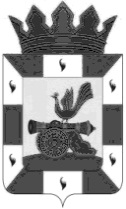 К О М И Т Е Т    П О   О Б Р А З О В А Н И ЮАДМИНИСТРАЦИИ МУНИЦИПАЛЬНОГО ОБРАЗОВАНИЯ«СМОЛЕНСКИЙ РАЙОН» СМОЛЕНСКОЙ ОБЛАСТИП Р И К А Зот 07.06.2021 г. № 225Об открытии лагерей дневного пребывания детей с организацией двухразового питания при муниципальных бюджетных общеобразовательных учреждениях в период летних школьных каникул 2021 года (1 смена)В соответствии с постановлением Администрации муниципального образования «Смоленский район» Смоленской области «Об уполномоченном органе по обеспечению отдыха и оздоровления детей, проживающих на территории муниципального образования «Смоленский район» Смоленской области, находящихся в каникулярное время (летнее) в лагерях дневного пребывания, организованных на базе муниципальных образовательных организаций, реализующих образовательные программы начального общего, основного общего, среднего общего образования, и муниципальных организаций дополнительного образования» № 497 от 26.03.2019 г., постановлением Администрации муниципального образования «Смоленский район» Смоленской области «Об утверждении муниципальной программы «Развитие системы общего образования в муниципальном образовании «Смоленский район» Смоленской области на 2020 – 2022 годы» № 1733 от 12.12.2019 г.,  подпрограмма «Организация отдыха, оздоровления, занятости детей и подростков Смоленского района на 2020-2022 годы», распоряжением Администрации муниципального образования «Смоленский район» Смоленской области «Об организации отдыха детей в лагерях дневного пребывания с организацией двухразового питания при муниципальных бюджетных общеобразовательных учреждениях в период летних школьных каникул 2021 года»ПРИКАЗЫВАЮ:1. Организовать отдых детей в лагерях дневного пребывания с организацией двухразового питания при муниципальных бюджетных общеобразовательных учреждениях в период летних школьных каникул (1 смена).2. Утвердить список организаций, на базе которых будет организован отдых детей в лагерях дневного пребывания в период летних каникул 2021 года в 1 смену (приложение 1).3. Утвердить список обучающихся на зачисление в лагеря дневного пребывания детей (1 смена), организованные на базе муниципальных образовательных организаций, реализующих общеобразовательные программы начального общего, основного общего, среднего общего образования (приложение 2).4. Контроль за исполнением данного приказа возложить на заместителя     председателя комитета по образованию – начальника отдела дошкольного, общего и дополнительного образования Синицину Е.Ф.Председателькомитета по образованию           	                                                         И.В. Лонщакова  Приложение 1к приказукомитета по образованиюот 07.06.2021 г. № 225УТВЕРЖДАЮПредседателькомитета по образованию ________И.В. ЛонщаковаСписок организаций, на базе которых будет организован отдых детей в лагерях дневного пребывания в период летних каникул 2021 года в 1 смену1. С 10.06.2021 г. по 05.07.2021 г. – МБОУ Дивасовская ОШ.2. С 11.06.2021 г. по 06.07.2021 г. – МБОУ Богородицкая СШ, МБОУ Сметанинская СШ, МБОУ Печерская СШ.3. С 17.06.2021 г. по 10.07.2021 г. – МБОУ Трудиловская СШ.